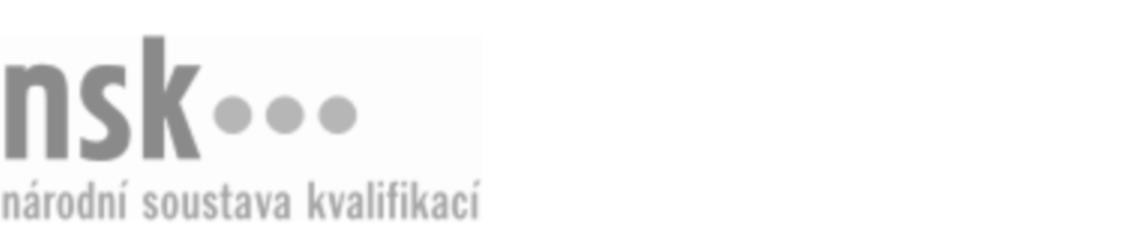 Autorizované osobyAutorizované osobyAutorizované osobyAutorizované osobyAutorizované osobyAutorizované osobyManažer prodeje (kód: 66-004-H) Manažer prodeje (kód: 66-004-H) Manažer prodeje (kód: 66-004-H) Manažer prodeje (kód: 66-004-H) Manažer prodeje (kód: 66-004-H) Manažer prodeje (kód: 66-004-H) Autorizující orgán:Ministerstvo průmyslu a obchoduMinisterstvo průmyslu a obchoduMinisterstvo průmyslu a obchoduMinisterstvo průmyslu a obchoduMinisterstvo průmyslu a obchoduMinisterstvo průmyslu a obchoduMinisterstvo průmyslu a obchoduMinisterstvo průmyslu a obchoduMinisterstvo průmyslu a obchoduMinisterstvo průmyslu a obchoduSkupina oborů:Obchod (kód: 66)Obchod (kód: 66)Obchod (kód: 66)Obchod (kód: 66)Obchod (kód: 66)Povolání:Specialista maloobchodu; Manažer prodejeSpecialista maloobchodu; Manažer prodejeSpecialista maloobchodu; Manažer prodejeSpecialista maloobchodu; Manažer prodejeSpecialista maloobchodu; Manažer prodejeSpecialista maloobchodu; Manažer prodejeSpecialista maloobchodu; Manažer prodejeSpecialista maloobchodu; Manažer prodejeSpecialista maloobchodu; Manažer prodejeSpecialista maloobchodu; Manažer prodejeKvalifikační úroveň NSK - EQF:44444Platnost standarduPlatnost standarduPlatnost standarduPlatnost standarduPlatnost standarduPlatnost standarduStandard je platný od: 29.06.2015Standard je platný od: 29.06.2015Standard je platný od: 29.06.2015Standard je platný od: 29.06.2015Standard je platný od: 29.06.2015Standard je platný od: 29.06.2015Manažer prodeje,  29.03.2024 8:10:17Manažer prodeje,  29.03.2024 8:10:17Manažer prodeje,  29.03.2024 8:10:17Manažer prodeje,  29.03.2024 8:10:17Strana 1 z 2Autorizované osobyAutorizované osobyAutorizované osobyAutorizované osobyAutorizované osobyAutorizované osobyAutorizované osobyAutorizované osobyAutorizované osobyAutorizované osobyAutorizované osobyAutorizované osobyK této profesní kvalifikaci nejsou zatím přiřazeny žádné autorizované osoby.K této profesní kvalifikaci nejsou zatím přiřazeny žádné autorizované osoby.K této profesní kvalifikaci nejsou zatím přiřazeny žádné autorizované osoby.K této profesní kvalifikaci nejsou zatím přiřazeny žádné autorizované osoby.K této profesní kvalifikaci nejsou zatím přiřazeny žádné autorizované osoby.K této profesní kvalifikaci nejsou zatím přiřazeny žádné autorizované osoby.Manažer prodeje,  29.03.2024 8:10:17Manažer prodeje,  29.03.2024 8:10:17Manažer prodeje,  29.03.2024 8:10:17Manažer prodeje,  29.03.2024 8:10:17Strana 2 z 2